St. John Vianney R.C. Primary SchoolHow to help your child with Reading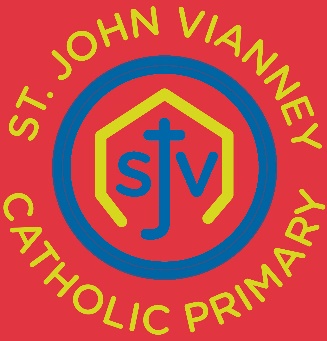 Examples of VIPERS Questions to ask your child during home-school ReadingKey Stage 1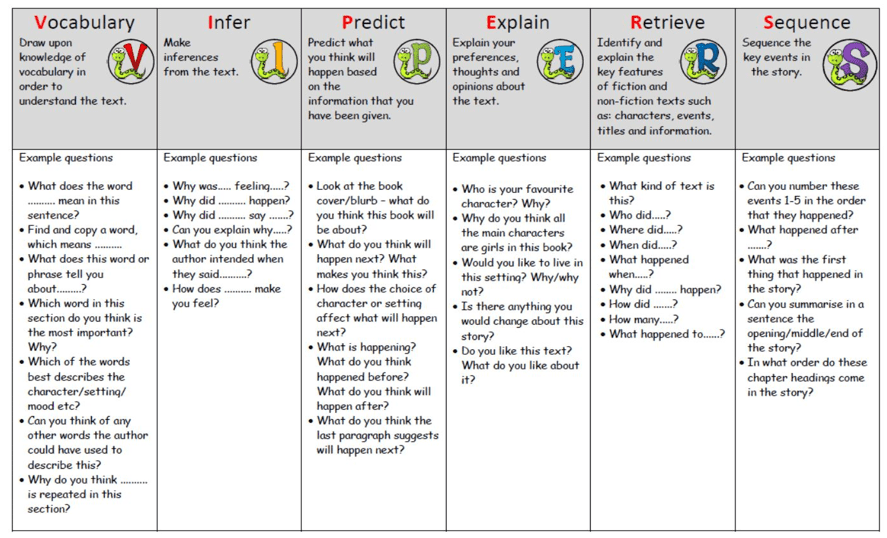 St. John Vianney R.C. Primary SchoolHow to help your child with ReadingExamples of VIPERS Questions to ask your child during home-school ReadingKey Stage 2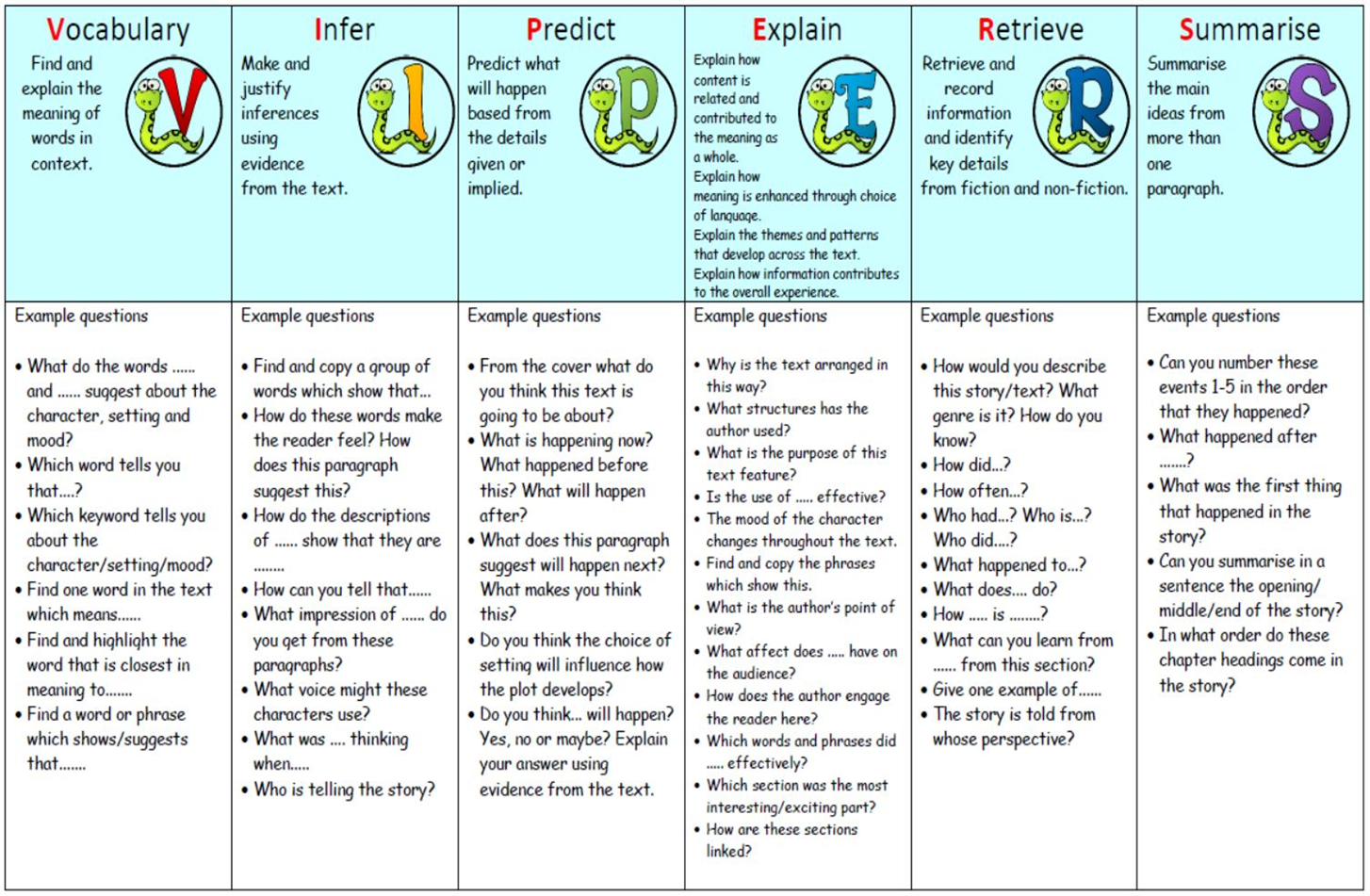 